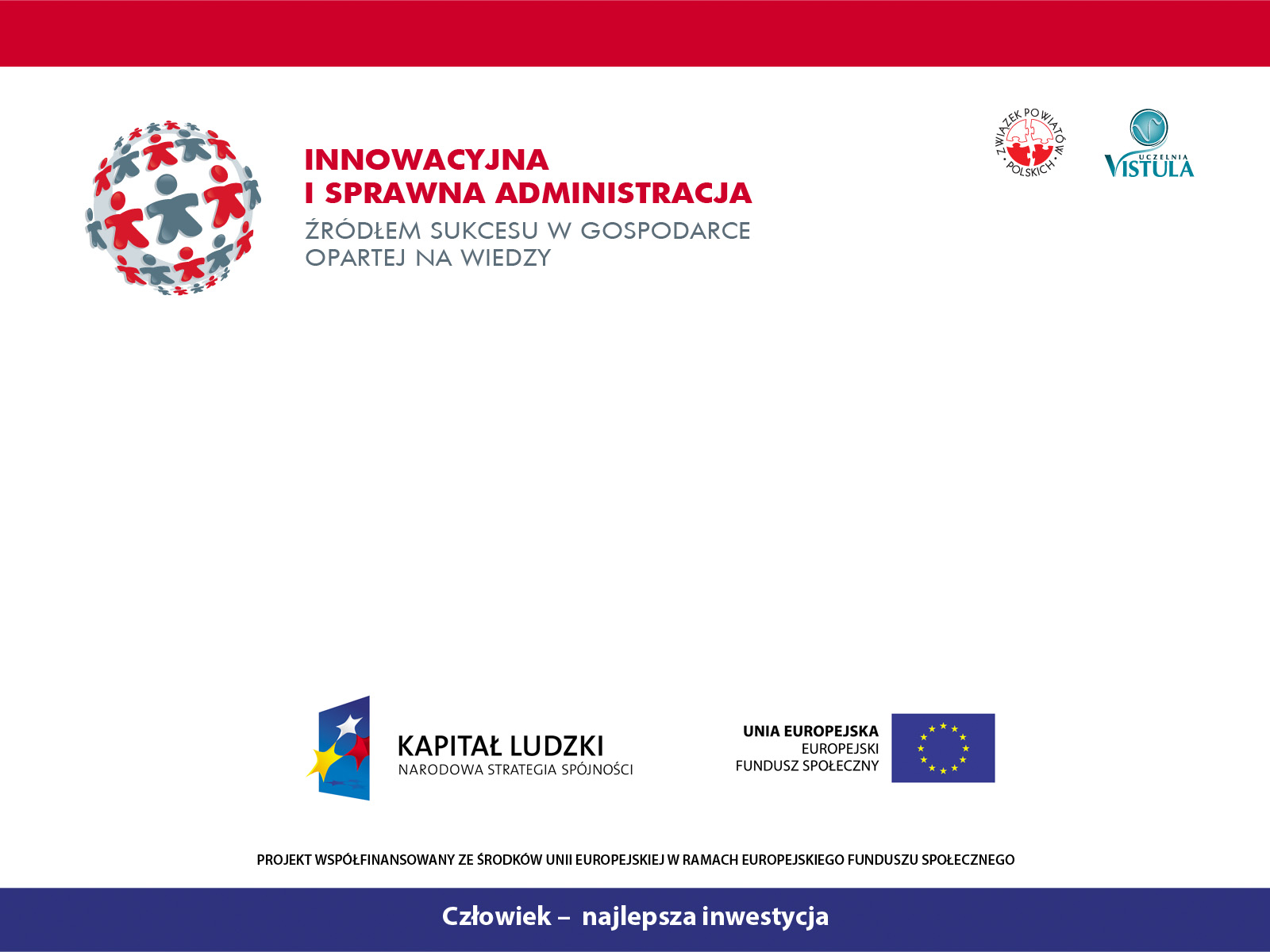  „Zmierzając ku doskonałości”10 grudnia 2012 roku, Hotel „Jasek” Wrocław, ul. Sułowska 39*niepotrzebne skreślić 
Zgłoszenia prosimy przesyłać do 4 grudnia 2012 r. Zgłoszenie prosimy przesłać do biura ZPP drogą elektroniczną adres: ts@zpp.pl lub faksem nr: (18) 477 86 11. 
Udział w  konferencji jest bezpłatny. Organizatorzy nie zwracają kosztów dojazdu. Liczba miejsc jest ograniczona – decyduje kolejność zgłoszeń.
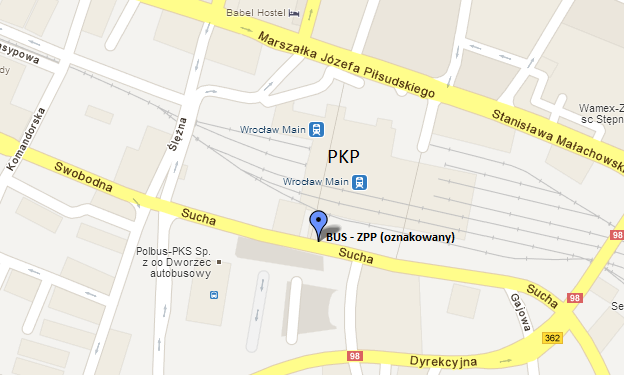 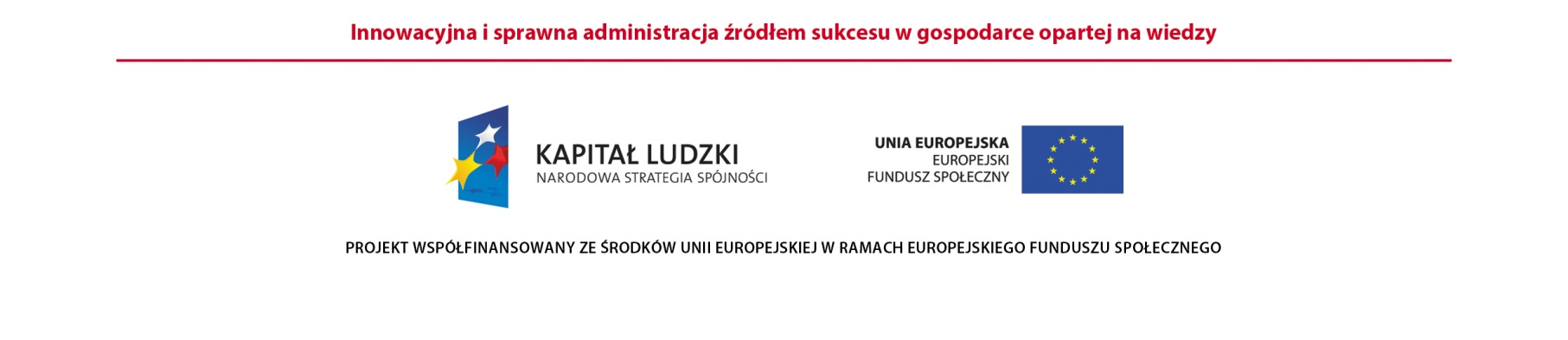 FORMULARZ ZGŁOSZENIA NA KONFERENCJĘFORMULARZ ZGŁOSZENIA NA KONFERENCJĘImię i nazwiskoFunkcjaPowiat/MiastoTel./faxe-mailTransportTAK / NIE*       Zapewniamy dojazd busem, oczekującym na ul. Suchej (pomiędzy dworcami PKP i PKS)
od godz. 9.00 do 9.15.